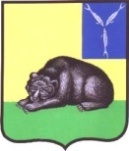  ГЛАВА МУНИЦИПАЛЬНОГО ОБРАЗОВАНИЯ ГОРОД ВОЛЬСКВОЛЬСКОГО МУНИЦИПАЛЬНОГО РАЙОНАСАРАТОВСКОЙ ОБЛАСТИ                                                П О С Т А Н О В Л Е Н  И Еот 20 мая 2021 г.                                  № 10                                         г.Вольск         О подготовке и проведении публичных слушаний по обсуждению проекта решения Совета муниципального образования город Вольск «О внесении изменений в Устав муниципального образования город Вольск Вольского муниципального района Саратовской области»            В соответствии с  п.1 ч.3 ст.28 Федерального закона Российской Федерации от 06.10.2003 г. № 131-ФЗ «Об общих принципах организации местного самоуправления в Российской Федерации», ст. 10 Устава  муниципального образования город Вольск Вольского муниципального района Саратовской области, Положением о публичных слушаниях Совета муниципального образования город Вольск, утвержденным решением Совета  муниципального образования город Вольск от 14 сентября 2010 года № 27/2-159 ПОСТАНОВЛЯЮ:        1.Назначить проведение публичных слушаний по обсуждению проекта решения Совета муниципального образования город Вольск «О внесении изменений в Устав муниципального образования город Вольск Вольского муниципального района Саратовской области» на 07 июня 2021 года в 11:20 часов.        2.Местом проведения публичных слушаний определить большой зал администрации Вольского муниципального района по адресу: г.Вольск, ул.Октябрьская, д. 114 (первый этаж).          3. Утвердить состав рабочей группы по подготовке и проведению публичных слушаний: Долотова Ирина Геннадьевна – заместитель главы муниципального образования город Вольск – Секретарь Совета, руководитель рабочей группы;Помякушина Татьяна Евгеньевна – начальник отдела юридического и технического обеспечения Вольского муниципального Собрания, заместитель руководителя рабочей группы (по согласованию); Самышкина Надежда Сергеевна – консультант отдела юридического и технического обеспечения Вольского муниципального Собрания, секретарь рабочей группы (по согласованию)Члены рабочей группы:– начальник управления правового обеспечения администрации Вольского муниципального района (по согласованию);– депутат Совета муниципального образования город Вольск (по согласованию);– старший инспектор юридического и технического обеспечения Вольского муниципального Собрания (по согласованию).          4.  Рабочей группе по подготовке и проведению публичных слушаний, указанной в пункте 3 настоящего постановления, поручить:          –  организовать прием предложений и замечаний по проекту решения Совета муниципального образования город Вольск «О внесении изменений в Устав муниципального образования город Вольск Вольского муниципального района Саратовской области» в кабинете № 20 здания администрации Вольского муниципального района по адресу: г.Вольск, ул.Октябрьская, д.114 ( второй этаж);        – обеспечить организацию и проведение публичных слушаний в соответствии с Положением о публичных слушаниях Совета муниципального образования город Вольск, утвержденным решением Совета муниципального образования город Вольск от 14 сентября 2010 года № 27/2-159.         5. Приём предложений и замечаний по проекту решения Совета муниципального образования город Вольск «О внесении изменений в Устав муниципального образования город Вольск Вольского муниципального района Саратовской области» осуществляется в рабочие дни с 08:00 до 16:00 часов (перерыв с 12:00 до 13:00 часов) до 04 июня 2021 года (включительно).         6.     Контроль за исполнением настоящего постановления оставляю за собой.         7.     Настоящее постановление вступает в силу с момента его официального опубликования.Главамуниципального образованиягород Вольск                                                                               М.А. Кузнецов                                                    Приложение № 1                                                                                         к постановлению главы              муниципального образования город Вольск  от 20 мая 2021 г. №10ИНФОРМАЦИОННОЕ СООБЩЕНИЕо проведении публичных слушаний по обсуждению проекта решения Совета муниципального образования город Вольск «О внесении изменений в Устав муниципального образования город Вольск Вольского муниципального района Саратовской области»        Глава муниципального образования город Вольск извещает население муниципального образования город Вольск о проведении публичных слушаний по обсуждению проекта решения Совета муниципального образования город Вольск «О внесении изменений в Устав муниципального образования город Вольск Вольского муниципального района Саратовской области».       Публичные слушания проводятся с целью обсуждения проекта решения Совета муниципального образования город Вольск «О внесении изменений в Устав муниципального образования город Вольск Вольского муниципального района Саратовской области» с участием жителей муниципального образования город Вольск.         Публичные слушания состоятся 07 июня 2021 года в 11:20 часов. в большом зале заседаний администрации Вольского муниципального района по адресу: г.Вольск, ул.Октябрьская, д. № 114 (первый этаж).        Руководителем рабочей группы по подготовке и проведению  публичных слушаний  назначен  заместитель главы муниципального образования город Вольск – Секретарь Совета Долотова И.Г.          Заместителем руководителя рабочей группы по подготовке и проведению  публичных слушаний назначен начальник отдела юридического и технического обеспечения Вольского муниципального Собрания Помякушина Т.Е.        Граждане, желающие получить дополнительную информацию  по вопросу, выносимому на публичные слушания или разъяснения по порядку  проведения публичных  слушаний, могут обратиться в кабинет № 1 (первый этаж) или № 20 (второй этаж) здания администрации Вольского муниципального района или по телефонам 7-05-05, 7-02-52  в рабочие дни с 08:00 до 16:00 часов (перерыв с 12:00 до 13:00 часов).        Граждане, желающие внести предложения и замечания или выступить, по предложенному к обсуждению вопросу, должны зарегистрироваться и представить свои предложения и замечания в письменном виде в кабинет № 1 (первый этаж) или № 20 (второй этаж) здания администрации Вольского муниципального района   до 04 июня 2021 года (включительно).Главамуниципального образованиягород Вольск                                                                               М.А. Кузнецов Приложение № 2                                                                                         к постановлению главы              муниципального образования город Вольск  от 20 мая 2021 г. №10Выписка изрешения Совета муниципального образования город Вольск от 14 сентября 2010 года № 27/2-159 «Об утверждении Положения о публичных слушаниях Совета муниципального образования город Вольск», определяющая порядок учёта предложений по проекту муниципального правового акта «О внесении изменений в Устав муниципального образования город Вольск Вольского муниципального района Саратовской области», а также порядок участия граждан в его обсуждении2. Порядок подготовки публичных слушаний2.1. Правом на участие в публичных слушаниях обладают граждане, постоянно или преимущественно проживающие на территории  поселения, и достигшие на момент проведения публичных слушаний 18-летнего возраста.2.2. Публичные слушания проводятся:- по инициативе Совета;- по инициативе главы муниципального образования город Вольск;- по инициативе группы жителей муниципального образования город Вольск численностью не менее 50 человек.Решение о проведении публичных слушаний по инициативе Совета муниципального образования город Вольск и по инициативе жителей муниципального образования город Вольск принимается решением Совета большинством голосов от установленного числа депутатов. Решение о проведении публичных слушаний по инициативе главы муниципального образования город Вольск назначается постановлением главы муниципального образования город Вольск.2.3. Для организации проведения публичных слушаний образуется комиссия по подготовке и проведению публичных слушаний (далее - Комиссия) в количестве не менее 4 человек. Состав Комиссии формируется инициатором проведения публичных слушаний. В состав Комиссии, по согласованию, могут включаться лица, уполномоченные представлять интересы представительного, исполнительного органов местного самоуправления, эксперты, представители общественности, депутаты Совета муниципального образования город Вольск.2.4. В решении Совета муниципального образования город Вольск или в протоколе собрания жителей муниципального образования город Вольск о проведении публичных слушаний указывается:- тема слушаний;- дата, время и место проведения слушаний;- состав комиссии по подготовке и проведению публичных слушаний;- предполагаемый список участников публичных слушаний.2.5. Комиссия в ходе подготовки к публичным слушаниям:- не позднее, чем за 5 дней до проведения публичных слушаний публикует в средствах массовой информации информационное сообщение (время, дата, место проведения, тема слушаний, предполагаемый состав участников); проект решения публичных слушаний.- утверждает порядок (регламент) проведения публичных слушаний;- организует прием заявок на участие в публичных слушаниях;- утверждает список участников публичных слушаний.3. Порядок проведения публичных слушаний3.1. Для проведения публичных слушаний из числа Комиссии избираются председательствующий, секретарь и, в случае необходимости, счетная комиссия.3.2. В проведении публичных слушаний обязаны принять участие депутаты Совета муниципального образования город Вольск, представители исполнительного органа местного самоуправления муниципального образования город Вольск по профилю рассматриваемого вопроса.3.3. Публичные слушания открываются председательствующим, который кратко информирует о сущности обсуждаемого вопроса, порядке (регламенте) слушаний и составе участников.3.4. Председательствующий в порядке очередности предоставляет слово для выступления участникам слушаний и приглашенным лицам. Все приглашенные лица выступают только с разрешения председательствующего. После выступления указанных лиц следуют вопросы и ответы на них.3.5. Порядок, продолжительность выступлений в слушаниях, а также продолжительность проведения публичных слушаний устанавливаются регламентом проведения публичных слушаний.3.6. На публичных слушаниях ведется протокол, в котором указываются дата и место их проведения, количество присутствующих, фамилия, имя, отчество председательствующего, секретаря и членов счетной комиссии, содержание выступлений, результаты голосования и принятые решения. Протокол подписывается всеми членами Комиссии. К протоколу прикладывается список всех зарегистрированных участников публичных слушаний.Главамуниципального образованиягород Вольск                                                                               М.А. КузнецовПРОЕКТСОВЕТМУНИЦИПАЛЬНОГО ОБРАЗОВАНИЯ ГОРОД ВОЛЬСКВОЛЬСКОГО МУНИЦИПАЛЬНОГО РАЙОНАСАРАТОВСКОЙ ОБЛАСТИР Е Ш Е Н И Е       от ____________ г.                          №                              г. ВольскО внесении изменений в Устав муниципального образования город Вольск Вольского муниципального района Саратовской области        	На основании Федерального закона от 06.10.2003 г. № 131-ФЗ «Об общих принципах организации местного самоуправления в Российской Федерации», Федерального закона от 09.11.2020 г. № 363-ФЗ «О внесении изменений в статью 46 Федерального закона «Об общих принципах организации местного самоуправления в Российской Федерации»,  Федерального закона от 09.11.2020 г. № 370-ФЗ «О внесении изменений в Федеральный закон «Об общих принципах организации местного самоуправления в Российской Федерации» и статью 26.13 Федерального закона «Об общих принципах организации законодательных (представительных) и исполнительных органов государственной власти субъектов Российской Федерации», Федерального закона от 08.12.2020 г. № 411-ФЗ «О внесении изменений в Федеральный закон «О государственной регистрации уставов муниципальных образований» и статью 44 Федерального закона «Об общих принципах организации местного самоуправления в Российской Федерации»,  Федерального закона от 22.12.2020 г. № 445-ФЗ «О внесении изменений в отдельные законодательные акты Российской Федерации», Федерального закона от 29.12.2020 г. № 464-ФЗ «О внесении изменений в отдельные законодательные акты Российской Федерации в части оказания помощи лицам, находящимся в состоянии алкогольного, наркотического или иного токсического опьянения»,  Федерального закона от 30.12.2020 г. № 518-ФЗ «О внесении изменений в отдельные законодательные акты Российской Федерации», Федерального закона от 30.04.2021 г. № 116-ФЗ «О внесении изменений в отдельные законодательные акты Российской Федерации», Закон Саратовской области от 04.07.2016 г.  № 75-ЗСО «О порядке назначения и проведения опроса граждан в муниципальных образованиях Саратовской области», ст. 19 Устава муниципального образования город Вольск Вольского муниципального района Саратовской области, Совет муниципального образования город Вольск Вольского муниципального района Саратовской областиРЕШИЛ:1. Внести в Устав муниципального образования город Вольск Вольского муниципального района Саратовской области (в редакции решений Совета муниципального образования город Вольск № 1/7-25 от 19.12.2005 г., № 1/21-95 от 20.10.2006 г., № 1/28-141 от 20.07.2007 г., № 1/34-174 от 21 июня 2008 г., № 15/2-65 от 08 сентября 2009 г., № 25/2-133 от 29 июня 2010 г., № 34/2-198 от 4 мая 2011 г., № 42/2-231 от 11 ноября 2011 г., № 48/2-278 от 26 апреля 2012 г., № 56/2-308 от 29 октября 2012 г., № 59/2-333 от 17 января 2013 г., № 7/3-31 от 24 января 2014 г., №17/3-85 от 18 февраля 2015 г., № 30/3-147 от 06 мая 2016 г., № 33/3-163 от 05 сентября 2016 г., № 43/3-213 от 05 июня 2017 г., № 45/3-228 от 25 августа 2017 г., № 54/3-262 от 21 марта 2018 г., № 61/3-278 от 26 июля 2018  г., № 11/4-46 от 23 мая 2019 г., № 16/4-58 от 29.10.2019 г., №  22/4-78 от 15 мая 2020  г., № 27/4-94 от 17 декабря 2020 г.) следующие изменения: 1.1. В статье 3: а) пункт 38 части 1 изложить в следующей редакции:«38) участие в соответствии с федеральным законом в выполнении комплексных кадастровых работ;»; б) дополнить пунктом 39 часть 1 следующего содержания: «39) принятие решений и проведение на территории поселения мероприятий по выявлению правообладателей ранее учтенных объектов недвижимости, направление сведений о правообладателях данных объектов недвижимости для внесения в Единый государственный реестр недвижимости.»;в) дополнить пунктом 20 часть 2 следующего содержания:«20) осуществление мероприятий по оказанию помощи лицам, находящимся в состоянии алкогольного, наркотического или иного токсического опьянения.»;1.2. В статью 6.1. внести следующие изменения:а) часть 1 изложить в следующей редакции:«1. В случаях, предусмотренных Федеральным законом от 06 октября 2003 г. № 131-ФЗ «Об общих принципах организации местного самоуправления в Российской Федерации», сход граждан может проводиться:а) в населенном пункте по вопросу изменения границ муниципального образования город Вольск (далее - МО г.Вольск) (муниципального района), в состав которого входит указанный населенный пункт, влекущего отнесение территории указанного населенного пункта к территории другого поселения (муниципального района); б) в населенном пункте, входящем в состав МО г.Вольск по вопросу введения и использования средств самообложения граждан на территории данного населенного пункта;в) в соответствии с законом Саратовской области на части территории населенного пункта, входящего в состав МО г. Вольск, по вопросу введения и использования средств самообложения граждан на данной части территории населенного пункта.»;б) часть 2 изложить в следующей редакции:«2. Сход граждан, предусмотренный пунктом «в» части 1 настоящей статьи, может созываться представительным органом МО г.Вольск по инициативе группы жителей соответствующей части территории населенного пункта численностью не менее 10 человек.Критерии определения границ части территории населенного пункта, входящего в состав МО г.Вольск, на которой может проводиться сход граждан по вопросу введения и использования средств самообложения граждан, устанавливаются законом Саратовской области.Сход граждан, предусмотренный настоящей статьей, правомочен при участии в нем более половины обладающих избирательным правом жителей населенного пункта (либо части его территории) или МО г.Вольск. В случае, если в населенном пункте отсутствует возможность одновременного совместного присутствия более половины обладающих избирательным правом жителей данного населенного пункта, сход граждан в соответствии с уставом МО г.Вольск, в состав которого входит указанный населенный пункт, проводится поэтапно в срок, не превышающий одного месяца со дня принятия решения о проведении схода граждан. При этом лица, ранее принявшие участие в сходе граждан, на последующих этапах участия в голосовании не принимают. Решение схода граждан считается принятым, если за него проголосовало более половины участников схода граждан.»;1.3. В первом предложении абзаца 1 части 5 статьи 14 после слов «со дня поступления инициативы» дополнить словами «, указанной в части 3 настоящей статьи.»;1.4. Пункт 7 статьи 26 изложить в следующей редакции:«7) прекращения гражданства Российской Федерации либо гражданства иностранного государства - участника международного договора Российской Федерации, в соответствии с которым иностранный гражданин имеет право быть избранным в органы местного самоуправления, наличия гражданства (подданства) иностранного государства либо вида на жительство или иного документа, подтверждающего право на постоянное проживание на территории иностранного государства гражданина Российской Федерации либо иностранного гражданина, имеющего право на основании международного договора Российской Федерации быть избранным в органы местного самоуправления, если иное не предусмотрено международным договором Российской Федерации;»;1.5. Пункт 7 части 1 статьи 30.1 изложить в следующей редакции: «7) прекращения гражданства Российской Федерации либо гражданства иностранного государства - участника международного договора Российской Федерации, в соответствии с которым иностранный гражданин имеет право быть избранным в органы местного самоуправления, наличия гражданства (подданства) иностранного государства либо вида на жительство или иного документа, подтверждающего право на постоянное проживание на территории иностранного государства гражданина Российской Федерации либо иностранного гражданина, имеющего право на основании международного договора Российской Федерации быть избранным в органы местного самоуправления, если иное не предусмотрено международным договором Российской Федерации;»;1.6. В статье 33: а) пункт 39 части 1 изложить в следующей редакции:«39) участие в соответствии с федеральным законом в выполнении комплексных кадастровых работ;»; б) дополнить пунктом 40 часть 1 следующего содержания: «40) принятие решений и проведение на территории поселения мероприятий по выявлению правообладателей ранее учтенных объектов недвижимости, направление сведений о правообладателях данных объектов недвижимости для внесения в Единый государственный реестр недвижимости.»;1.7. В абзаце 2 части 5 статьи 38 внести следующие изменения:а) слово «его» исключить; б) дополнить словами «уведомления о включении сведений об уставе муниципального образования г.Вольск, муниципальном правовом акте о внесении изменений в устав муниципального образования г.Вольск в государственный реестр уставов муниципальных образований субъекта Российской Федерации, предусмотренного частью 6 статьи 4 Федерального закона от 21 июля 2005 года N 97-ФЗ "О государственной регистрации уставов муниципальных образований»;1.7. Часть 3 статьи 42 дополнить пунктом 3 следующего содержания:«3) проектов нормативных правовых актов, разработанных в целях ликвидации чрезвычайных ситуаций природного и техногенного характера на период действия режимов чрезвычайных ситуаций.»;1.8. В статью 61 внести следующие изменения:а) часть 1 изложить в следующей редакции:«1. Под средствами самообложения граждан понимаются разовые платежи граждан, осуществляемые для решения конкретных вопросов местного значения. Размер платежей в порядке самообложения граждан устанавливается в абсолютной величине равным для всех жителей муниципального образования (населенного пункта (либо части его территории), входящего в состав поселения), за исключением отдельных категорий граждан, численность которых не может превышать 30 процентов от общего числа жителей муниципального образования (населенного пункта (либо части его территории), входящего в состав поселения) и для которых размер платежей может быть уменьшен.»;б) в части 2 слова "и 4.1" заменить словами ", 4.1 и 4.3";1.9. Статью 65 дополнить частями 10, 11 и 12 следующего содержания:«10. Положения пункта 7 статьи 26, пункта 7 части 1 статьи 30.1  настоящего Устава вступают в силу с 01.07.2021 г. 11. Положения абзаца 2 части 5 статьи 38 настоящего Устава в части исключения слов «его» и дополнения словами: «уведомления о включении сведений об уставе муниципального образования г.Вольск, муниципальном правовом акте о внесении изменений в устав муниципального образования г.Вольск в государственный реестр уставов муниципальных образований субъекта Российской Федерации, предусмотренного частью 6 статьи 4 Федерального закона от 21 июля 2005 года N 97-ФЗ «О государственной регистрации уставов муниципальных образований» вступают в силу с 07.06.2021 г.12.Положения пункта 39 части 1 статьи 3 и пункта 40 часть 1 статьи 33 настоящего Устава вступают в силу с 29.06.2021 г.».2. Направить настоящее решение на государственную регистрацию в Управление Министерства юстиции Российской Федерации по Саратовской области.3. Контроль за исполнением настоящего решения возложить на главу муниципального образования город Вольск.4. Настоящее решение вступает в силу с момента официального опубликования после его государственной регистрации, за исключением положений, для которых установлен иной срок вступления их в силу.4.1. Подпункт «б» пункта 1.1. и подпункт «б» пункта 1.6.  части 1 настоящего решения вступают в силу с 29.06.2021 г.4.2. Пункты 1.4.; 1.5. части 1 настоящего решения вступают в силу с 01.07.2021 г.4.3. Пункт 1.6. части 1 настоящего решения вступает в силу с 07.06.2021 г.Главамуниципального образования город Вольск			                                                    М.А. Кузнецов